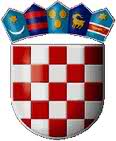      REPUBLIKA HRVATSKA VARAŽDINSKA ŽUPANIJA      OPĆINA SVETI ILIJA POVJERENSTVO ZA PROVEDBU          JAVNOG NATJEČAJAKLASA: 112-02/16-02/04                              URBROJ: 2186/08-16-01Sveti Ilija, 23.12.2016.    Na temelju članka 20. Zakona o službenicima i namještenicima u lokalnoj i područnoj (regionalnoj) samoupravi („Narodne novine“ broj: 86/08 i 61/11) Povjerenstvo za provedbu Javnog natječaja za imenovanje pročelnika/pročelnice Jedinstvenog upravnog odjela Općine Sveti Ilija, upućujePOZIV NA TESTIRANJE ZNANJA ENGLESKOG JEZIKA I INTERVJUI. Pozivaju se kandidati prijavljeni na javni natječaj, objavljen u Narodnim novinama, broj 113, od 07. prosinca 2016. godine te na stranicama Hrvatskog zavoda za zapošljavanje, za imenovanje pročelnika/pročelnice Jedinstvenog upravnog odjela Općine Sveti Ilija, a koji su ostvarili najmanje 50% bodova iz svakog dijela pisanog testiranja (najmanje 50% iz općeg dijela i 50% iz posebnog dijela pisanog testiranja) na testiranje znanja engleskog jezika te na intervju koji će se održati u sljedećim terminima:Testiranje znanja engleskog jezika:  27. prosinca 2016. godine (utorak) u 10:00 sati u prostorijama Općine Sveti Ilija, Sveti Ilija, Trg Josipa Godrijana 2Intervju će se održati  28. prosinca 2016. godine (srijeda) u 17:00 sati u prostorijama Općine Sveti Ilija, Sveti Ilija, Trg Josipa Godrijana 2Napomena: Po dolasku na testiranje znanja engleskog jezika i intervju od kandidata će biti zatraženo predočenje odgovarajuće identifikacijske isprave (osobna iskaznica ili putovnica) radi utvrđivanja identiteta.Kandidati koji ne mogu dokazati identitet ne mogu pristupiti testiranju znanja engleskoj jezika i intervjuu.Ako kandidat ne pristupi testiranju smatrati će se da je povukao prijavu na javni natječaj.II. Imena kandidata koji su ostvarili najmanje 50% bodova iz svakog dijela pisanog testiranja (50% iz općeg dijela i 50% iz posebnog dijela) i sa kojima će se provesti testiranje znanja engleskoj jezika te intervju su:Kristijan Kitner, Žigrovec, Vladimira Nazora 13/aMario Novosel, Donja Stubica, Golubovečka 37								POVJERENSTVO ZA PROVEDBU								      JAVNOG NATJEČAJA